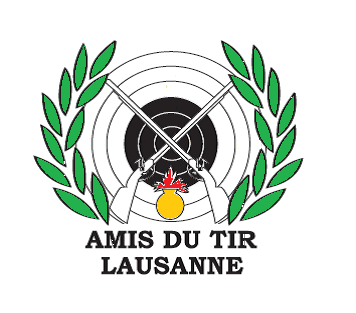 Je soussigné, demande mon admission dans la société de la Société de tir« Amis du tir de Lausanne »Nom :	                                              Prénom :  Origine :     	                               Né le :   jour :          mois :           année : Nouveau N° AVS : Profession : Rue :                                               NP :           Localité : Tél.                                                 Email : Date :                                      Signature : ………………………………………………………